Ремонт двух участков магистральной тепловой сети Ду 400мм, L=609,0 пм от УТ-9 до надземного учасри от надземного участка до ТК-10 перед зданием ЦТП мкр. Южный, г. Всеволожск г“Всеволожские тепловые сети1*;даюА.А. Мачин/9 / .// 201 рги?1И1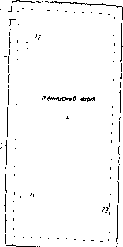 ^НО ^	—rrsc--f2065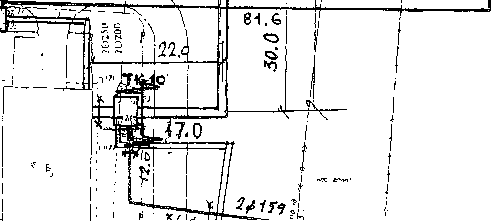 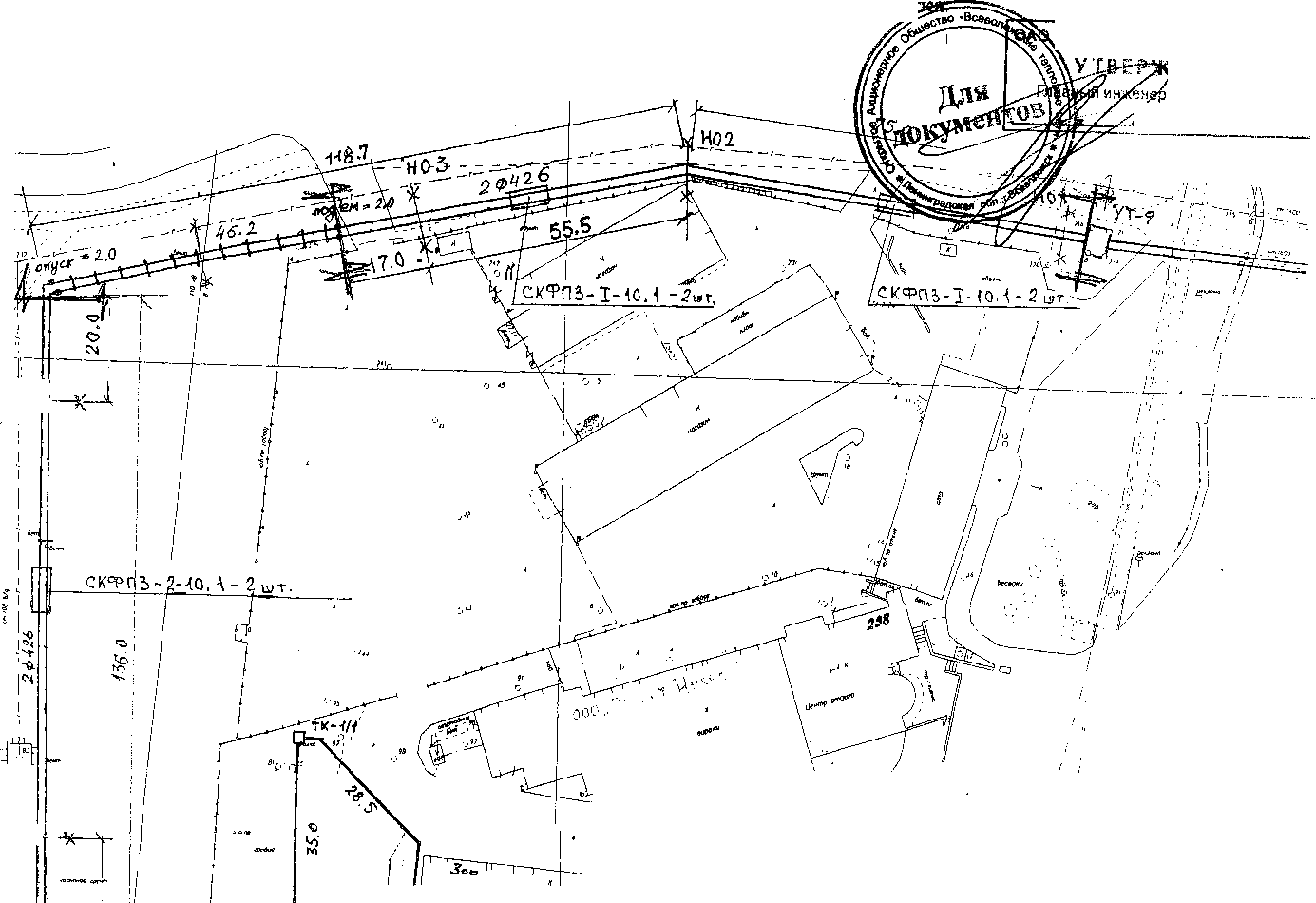 Теплоснабжение г. Всеволожск - ТСТеплоснабжение г. Всеволожск - ТСТеплоснабжение г. Всеволожск - ТСТеплоснабжение г. Всеволожск - ТСНач. У КС и ПТКНаружные тепловые сетиЛист Листов 1 1Нач. У КС и ПТККоваленкоНаружные тепловые сетиЛист Листов 1 1Нач. ПТККорниевскаяdr?f иттРемонт двух участков магистральной тепловой сети Ду 400мм, L= 609,0 пм от УТ-9 до надземного участка и от надземного участка до ТК-10 перед зданием ЦТП мкр. Южный, г. ВсеволожскОАО "Всеволожские тепловые сети" 2018 г.Исп.Клинова ^IS-IHI.Ремонт двух участков магистральной тепловой сети Ду 400мм, L= 609,0 пм от УТ-9 до надземного участка и от надземного участка до ТК-10 перед зданием ЦТП мкр. Южный, г. ВсеволожскОАО "Всеволожские тепловые сети" 2018 г.Пров.СоловьевiiH'f?Ремонт двух участков магистральной тепловой сети Ду 400мм, L= 609,0 пм от УТ-9 до надземного участка и от надземного участка до ТК-10 перед зданием ЦТП мкр. Южный, г. ВсеволожскОАО "Всеволожские тепловые сети" 2018 г.<гРемонт двух участков магистральной тепловой сети Ду 400мм, L= 609,0 пм от УТ-9 до надземного участка и от надземного участка до ТК-10 перед зданием ЦТП мкр. Южный, г. ВсеволожскОАО "Всеволожские тепловые сети" 2018 г.